АМАНАКСКИЕ                                             Распространяется    бесплатноВЕСТИ02  июля  2018г                                                                                                                                                              №47(258) ОФИЦИАЛЬНОИнформационный вестник Собрания представителей сельского поселения Старый Аманак муниципального района Похвистневский Самарской областиАдминистрации сельского поселения Старый Аманак муниципального района ПохвистневскийПрокуратура Советского района г. Самары разъясняет: «Какие требования предъявляются к санитарному содержанию контейнерных площадок?»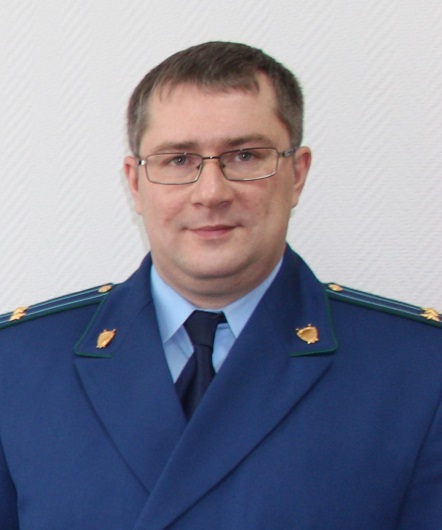 Содержание территорий городских и сельских поселений должно отвечать санитарным правилам; отходы производства и потребления подлежат сбору, использованию и транспортировке,- разъясняет исполняющий обязанности прокурора Советского района г. Самары Сергей Фридинский.Объектами очистки являются территории домовладений и места общественного пользования.Система санитарной очистки и уборки территорий населенных мест должна предусматривать рациональный сбор, быстрое удаление, надежное обезвреживание и экономически целесообразную утилизацию бытовых отходов (хозяйственно-бытовых), в том числе пищевых отходов из жилых и общественных зданий. Указанные требования установлены Федеральным законом «О санитарно-эпидемиологическом благополучии населения».Кроме того, постановлением Главы городского округа Самара от 10.06.2008 № 404 утверждены Правила благоустройства, обеспечения чистоты и порядка на территории городского округа Самара (далее – Правила благоустройства).Согласно Правил благоустройства организации, осуществляющие содержание жилищного фонда городского округа обязаны обеспечить ежедневную уборку контейнерной (бункерной) площадки и прилегающей к ней территории, а в жилых многоквартирных домах сбор твердых бытовых отходов должны обеспечивать организации осуществляющие содержание жилищного фонда, в соответствии с заключенными договорами. Какая ответственность предусмотрена при отсутствии ежедневной уборки контейнерных площадок?  Несвоевременная уборка бытового мусора на прилегающей к площадке контейнеров территории является нарушением требований приведенных Санитарных правил содержания территорий населенных мест и образует состав административного правонарушения, предусмотренного ст. 6.3 Кодекса Российской Федерации об административных правонарушениях - нарушение законодательства в области обеспечения санитарно-эпидемиологического благополучия населения, выразившееся в нарушении действующих санитарных правил и гигиенических нормативов, невыполнении санитарно-гигиенических и противоэпидемических мероприятий.Так, прокуратурой Советского района г. Самары в адрес директоров обслуживающих организаций внесены представления об устранении нарушений санитарно-эпидемиологического законодательства, в отношении должностных и юридических лиц указанных организаций возбуждены дела об административных правонарушениях, предусмотренных ст. 6.3 КоАП РФ.УЧРЕДИТЕЛИ: Администрация сельского поселения Старый Аманак муниципального района Похвистневский Самарской области и Собрание представителей сельского поселения Старый Аманак муниципального района Похвистневский Самарской областиИЗДАТЕЛЬ: Администрация сельского поселения Старый Аманак муниципального района Похвистневский Самарской областиАдрес: Самарская область, Похвистневский            Газета составлена и отпечатана                                                           исполняющий     район, село Старый Аманак, ул. Центральная       в администрации сельского поселения                                        обязанности главного37 а, тел. 8(846-56) 44-5-73                                         Старый Аманак Похвистневский район                                                     редактора                                                                                          Самарская область. Тираж 100 экз                                                      Л.С. Должникова